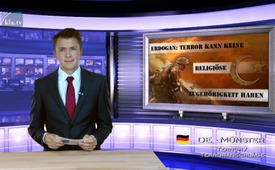 Terörizm, herhangi bir dinden kaynaklanamaz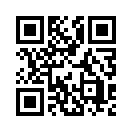 25 Temmuz 2016, Almanya nin ünlü olan ARD kanalın da Tayip Erdoğan la açık oturum yayınlanmıştı. Ve kendisini su soruyu soruldu. Almanya da İslamcı saldırılar gittikçe çoğalmaktadır, sizce bu terörist organizasyonlara karsı nasıl baş edebiliriz?25 Temmuz 2016, Almanya nin ünlü olan ARD kanalın da Tayip Erdoğan la açık oturum yayınlanmıştı. Ve kendisini su soruyu soruldu. Almanya da İslamcı saldırılar gittikçe çoğalmaktadır, sizce bu terörist organizasyonlara karsı nasıl baş edebiliriz?
Cumhurbaşkanı şöyle cevapladı; “ size şunu güzelce açıklamam gerek;  benim için, Munich olayı, Anspach olayı ve diğerleri İslamcı veyahut İslamici olarak kabul edemem ve bu olayları bu açıda bakamayız. Çünkü olayları İslam kelimesiyle bağlantı kurarsak, burada bütün dünyadaki bulunan Müslüman kardeşlerimize karşı bir atakta bulunmaktır ve buna saygısızlık olarak itap edilir”.  Bu arada gazetecilerden biri İslami değil islamist demek istedik derken, Tayip Erdoğan şöyle devam etti; “ hatta islamist deseniz de, bunu da hakaret sayarım çünkü terörizm hiçbir dine ait değildir. Bu zamana kadar hırıstian veyahut Yahudi terörizminden söz konusu olmuş mudur, hatta olayın basındaki Yahudi olsa, Yahudi saldırı teröristi deme hakkımız var mı?
Erdoğan için istediğimizi düşüne biliriz, ama genel düz medyalara bakasıya, kendisi terörizmin ve dinin arasındaki farkı açıkça anlatmaktadır.
Gerhart Wisnewski, film ve kitap yazarı ve bağımsız gazeteci olarak, bu konuda söyle açıklamada bulundu; “ Avrupa nın Islama karşı birleşmesi, Amerika ulusal imparatorunu ayaküstü getire bilmek için, tam gerekli olan planlanmış bir beklenti olduğunu açıkladı.xx'danKaynaklar:Kaynak; 
www.tagesschau.de/ausland/erdogan-interview-107.html
www.tkpml-prozess-129b.de/de/sigmund-gottlieb-br-chefredakteur-und-istanbul-
korrespondent-michael-schramm-fuehren-ein-30-minuetiges-exklusiv-interview-
mit-dem-tuerkischen-praesidenten-recep-tayyip-erdogaBu da ilginizi çekebilir:---Kla.TV – Hür ve alternatif Haberer... – Bağımsız – Sansürsüz...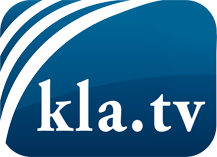 medyalaın saklamaması gerekenler ...Halktan halk için ve genelde duyulmayan şeyler...de düzenli bilgiler www.kla.tv/trBizimle kalmaya değer!E-posta bültenimize buradan ücretsiz abonelik: www.kla.tv/abo-enGüvenlik uyarısı:Olaylara karşı yankılar ne yazık ki giderek daha fazla sansürleniyor ve bastırılıyor. Kendimizi Ana medyaların çıkarlarına ve ideolojilerine göre yönlendirmediğimiz sürece, her zaman Kla.TV'yi engellemek veya bastırmak için bahanelerin bulunacağını beklemeliyiz.Bu yüzden, bugünden itibaren internetten ağa bağlanın!
Buraya Tıkla: www.kla.tv/vernetzung&lang=trLisans:    Nitelikli Creative Commons lisans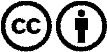 Malzememizi atıfta bulunarak dağıtmamıza ve kullanmamıza izin verilir! Bununla birlikte, materyal bağlam dışında kullanılamaz. Bununla birlikte, Radyo ve Televizyon vergileriyle finanse edilen kurumlar için buna sadece anlaşmamızla izin verilmektedir. İhlaller davaya yol açabilir.